ThomsonNom :Thomson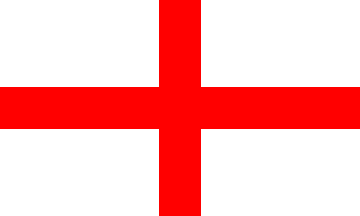 Nom complet :Joseph John ThomsonNationalité:anglaisPeriod de temps:1856 a 1940Découvert :les charge positive et negative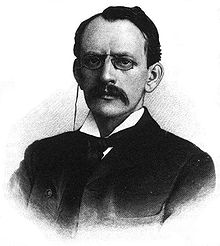 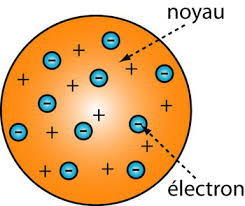 